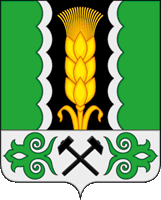 Российская ФедерацияРеспублика ХакасияСовет депутатов Аршановского сельсоветаАлтайского района Республики ХакасияРЕШЕНИЕ10.12.2020			№ 22                                                                                                         с.АршановоВ соответствии с Федеральным законом от 06.10.2003 № 131-ФЗ «Об общих принципах организации местного самоуправления в Российской Федерации» (с последующими изменениями), Основами законодательства Российской Федерации о культуре, руководствуясь Уставом Аршановского сельсовета, Совет депутатов Аршановского сельсовета РЕШИЛ:1. Утвердить Положение об организации досуга и обеспечения жителей Аршановского сельсовета услугами организаций культуры (приложение).2. Опубликовать (обнародовать) настоящее решение на официальном сайте администрации Аршановского сельсовета3. Настоящее решение вступает в силу с момента его опубликования(обнародования)Глава Аршановского сельсовета                                               Л.Н.СыргашевПОЛОЖЕНИЕО СОЗДАНИИ УСЛОВИЙ ДЛЯ ОРГАНИЗАЦИИ ДОСУГА И ОБЕСПЕЧЕНИЯ ЖИТЕЛЕЙ МУНИЦИПАЛЬНОГО ОБРАЗОВАНИЯ АРШАНОВСКИЙ СЕЛЬСОВЕТ УСЛУГАМИ ОРГАНИЗАЦИЙ КУЛЬТУРЫ1.Общие положения1.1 Положение о создании условий для организации досуга и обеспечения жителей муниципального образования Аршановский сельсовет услугами организаций культуры (далее – Положение) определяет условия, создаваемые для организации досуга жителей муниципального образования Аршановский сельсовет и обеспечения их услугами организаций культуры.1.2 Деятельность на территории Аршановского сельсовета по созданию условий для организации досуга и обеспечения жителей услугами организаций культуры регулируется Основами законодательства Российской Федерации о культуре, Федеральным законом «Об общих принципах организации местного самоуправления в Российской Федерации», данным Положением, иными нормативными актами.1.3 В настоящем Положении используются следующие понятия:1.3.1 досуг – время, свободное от профессиональной деятельности и домашних обязанностей;1.3.2 организация досуга – комплекс мероприятий по организации свободного времени населения Аршановского сельсовета1.3.3 организация культуры – организация, созданная учредителем (собственником или уполномоченным им органом) для осуществления культурной деятельности некоммерческого характера, финансируемая им полностью или частично и пользующаяся имуществом учредителя на праве оперативного управления;1.3.4 услуги организаций культуры – результат непосредственного взаимодействия организации культуры и потребителя, а также собственной деятельности организации культуры типа по удовлетворению потребности потребителя.2. Полномочия Совета депутатов Аршановского сельсовета в сфере создания условий для организации досуга и обеспечения жителей Аршановского сельсовета услугами организаций культуры.2.1 Совет депутатов Аршановского сельсовета:2.1.1 Осуществляет нормативно – правовое регулирование в сфере созданий условий для организации досуга и обеспечения жителей Аршановского сельсовета услугами организаций культуры.2.1.2 Устанавливает порядок предоставления льгот при проведении платных мероприятий муниципальными учреждениями культуры.2.1.3 Устанавливает льготы по налогам в отношении муниципальных учреждений культуры, подлежащий зачислению в бюджет Аршановского сельсовета2.1.4 Утверждает бюджет Аршановского сельсовета в части расходов по разделу «Культура»2.1.5 Осуществляет иные полномочия в сфере культуры в соответствии с действующим законодательством.3. Полномочия администрации Аршановского сельсовета в сфере создания условий для организации досуга и обеспечения жителей Аршановского сельсовета услугами организаций культуры.3.1 Администрация Аршановского сельсовета:3.1.1 Определяет основные направления политики Аршановского сельсовета в сфере создания условий для организации досуга и обеспечения жителей услугами организаций культуры.3.1.2 Утверждает муниципальные программы сохранения и развития культуры на территории Аршановского сельсовета.3.1.4 Создает условия для всеобщего эстетического воспитания и массового начального художественного образования посредством поддержки и развития сети специальных учреждений и организаций: школ искусств, музыкальных школ, художественных школ, курсов любительского искусства (самодеятельного художественного творчества), культурно-досуговой деятельности.3.1.5 Принимает постановления и издает распоряжения по вопросам культуры, относящимся к ее компетенции.3.1.6 Утверждает гранты в сфере культуры.3.1.7 Утверждает уставы муниципальных учреждений культуры.3.1.8 Осуществляет финансирование муниципальных учреждений культуры в пределах средств, предусмотренных в бюджете Аршановского сельсовета3.1.9 Назначает на должность и освобождает от должности руководителей муниципальных учреждений культуры. 3.1.10 Заслушивает отчеты о деятельности руководителей муниципальных учреждений культуры в порядке, предусмотренном Уставом Аршановского сельсовета3.1.11 Определяет условия и порядок деятельности муниципальных учреждений культуры.3.1.12 Осуществляет иные полномочия в сфере культуры в соответствии с действующим законодательством. Администрация Аршановского сельсовета передает муниципальным учреждениям культуры имущество, необходимое для организации досуга и обеспечения жителей Аршановского сельсовета культурными услугами, и закрепляет его за муниципальным учреждением культуры на праве оперативного управления в соответствии с действующим законодательством.3.1.13 Организация досуга и обеспечение жителей Аршановского сельсовета услугами организаций культуры осуществляется посредством:1) размещения информации и рекламы в средствах массовой информации, в информационно-телекоммуникационной сети «Интернет», на информационных щитах и стендах Аршановского сельсовета об услугах в области культуры и досуга, о планируемых мероприятиях; издания и распространения информационной печатной продукции по вопросам услуг в области культуры и досуга;2) организации и содействия работе творческих коллективов, студий и кружков, национально – культурных центров, народных театров, домов ремесел, фольклора, молодежных культурных центров, любительских объединений и клубов;3) организации и содействия проведению фестивалей, смотров художественной самодеятельности, конкурсов, выставок и других форм показа результатов творческой деятельности жителей Аршановского сельсовета;4) организации и проведения культурно- просветительских, культурно – массовых, художественно-просветительских, досуговых и иных аналогичных мероприятий, доступных различным социальным группам населения;5) подготовки календарного плана культурно-массовых и досуговых мероприятий с учетом государственных праздников, памятных дат и занятости детей и подростков в каникулярное время;6) осуществление иных видов культурно-досуговой деятельности4. Порядок организации досуга жителей Аршановского сельсовета и обеспечения их услугами организаций культуры4.1 В целях организации досуга и обеспечения жителей Аршановского сельсовета услугами организаций культуры на территории Аршановского сельсовета могут создаваться и действовать в соответствии с действующим законодательством Российской Федерации организации культуры различных организационно-правовых форм по следующим направлениям:4.1.1 Художественная литература4.1.2 Кинематография, сценичество, театральное, музыкальное, изобразительное и декоративно-прикладное искусство, фотоискусство, дизайн, другие виды и жанры искусства.4.1.3 Художественные народные промыслы и ремесла, народная культура в таких ее проявлениях, как языки, говоры, фольклор, обычаи, обряды.4.1.4 Музейное дело и коллекционирование.4.1.5 Печать, книгоиздание, библиотечное и архивное дело.4.1.6 Телевидение, радио и другие аудиовизуальные средства в части создания и распространения культурных ценностей4.1.7 Самодеятельное (любительское) художественное творчество.4.1.8 Эстетическое, художественное образование, педагогическая деятельность в области культуры.4.1.9 Иная деятельность, в результате которой создаются, сохраняются, распространяются и осваиваются культурные ценности.4.1.10 Учредителями организаций культуры в соответствии с действующим законодательством Российской Федерации и в пределах своей компетенции могут выступать органы государственной власти, органы местного самоуправления Аршановского сельсовета, а также иные юридические и физические лица.4.1.11 Муниципальные учреждения культуры самостоятельно осуществляют творческую, профессиональную и экономическую деятельность в пределах имеющихся ресурсов в соответствии с уставом и нормативными правовыми актами, регламентирующими деятельность в сфере культуры. Муниципальные учреждения культуры вправе оказывать услуги  по обучению детей дошкольного и младшего возраста изобразительному искусству, хореографии, театральному искусству, по музыкально-эстетическому воспитанию за плату и на безвозмездной основе.4.1.12 Финансирование деятельности муниципальные учреждений культуры осуществляется за счет средств учредителя (учредителей), доходов от собственной деятельности и иных доходов, и поступлений, разрешенных законодательством Российской Федерации.5. Полномочия организаций культуры в сфере организации досуга жителей Аршановского сельсовета и обеспечения их услугами организаций культуры5.1 В своей деятельности организации культуры руководствуются профессиональными нормативами и стандартами, обеспечивая эффективность и качество предоставляемых населению Аршановского сельсовета культурных услуг.5.2 Содержание и развитие муниципальных учреждений культуры осуществляются учреждениями в пределах учрежденного бюджета на текущий год и на плановый период и собственных средств.5.3 Муниципальное учреждение культуры вправе в пределах полномочий, указанных в настоящем Положении, оказывать платные услуги населению.5.4 В целях организации досуга и обеспечения жителей услугами учреждений культуры в бюджете Аршановского сельсовета предусматриваются ассигнования на:5.4.1 Оплату труда работников муниципальных учреждений культуры.5.4.2 Оплату коммунальных услуг.5.4.3 Комплектование музейных и библиотечных фондов.5.4.4 Командировочные и иные компенсационные выплаты работникам муниципальных учреждений культуры.5.4.5 Капитальные и текущие ремонты муниципальных учреждений культуры5.4.6 Оплату товаров, работ и услуг в соответствии с утвержденными сметами или по заключенным муниципальным контрактам, в том числе на оплату приобретения информации, оргтехники, материальных и иных ресурсов, других товаров, работ и услуг.5.5 Организационно- структурными разновидностями взаимодействия муниципальных учреждений культуры определенных направлений деятельности является формальное и неформальное их объединение.5.6 Формальное объединение муниципальных учреждений культуры – создание централизованной системы. Неформальное объединение – добровольное взаимовыгодное партнерство муниципальных учреждений культуры по отдельным направлениям деятельности на основании договора.6. Финансовое обеспечение организаций досуга жителей Аршановского сельсовета и обеспечения их услугами учреждений культуры6.1 Финансирование создания условий для организаций досуга и обеспечения жителей Аршановского сельсовета услугами организаций культуры, в том числе финансирование муниципальных учреждений культуры, является расходным обязательством Аршановского сельсовета и осуществляется за счет средств бюджета Аршановского сельсовета и иных не запрещенных законодательством источников.7. Порядок вступления в силу настоящего Положения7.1 Настоящее Положение вступает в силу после его официального опубликования(обнародования)7.2 Изменения и дополнения в настоящее Положение вступают в силу после их официального опубликования (обнародования)Об утверждении Положения о создании условий для организации досуга и обеспечения жителей Аршановского сельсовета услугами организаций культуры                                                   Приложениек решению Совета депутатов Аршановского сельсовета от 10.12.2020 № 22 